Расписание занятий для 7 «В» классаПОНЕДЕЛЬНИК, 07.02.2022УрокВремяСпособПредмет, учительТема урока (занятия)РесурсДомашнее заданиеПОНЕДЕЛЬНИК, 07.02.202218.30 – 9.00С помощью ЭОРМузыка и пение Учкина Н.А. Пение: «В пограничники пойду» - муз. Ю. Слонова, сл. В. Малкова.1.Прослушать музыкальную композициюhttps://www.youtube.com/watch?v=Ml7lRS_BfyU 2 Какая это песня: грустная или весёлая?3.Пойте вместе с ребятами.ПОНЕДЕЛЬНИК, 07.02.202229.20 – 9.50Самостоятельная работаРемесло Никитина И.Н.Вырезание из ткани различных фигур по шаблону.1.Упражняться накладывать шаблон овала  на ткань, размещать шаблон от  края ткани. 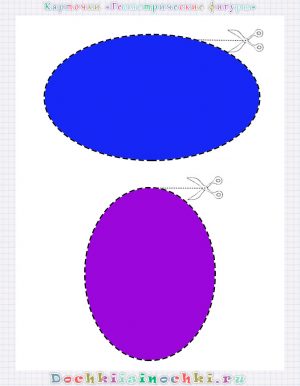 2. Обвести шаблон карандашом. Вырезать. Viber (групповой видео чат) – отчет.ПОНЕДЕЛЬНИК, 07.02.2022310.20 -10.50Самостоятельная работаЧтение Петрова Т.А.Чтение и выполнение письменных и печатных инструкций, связанных с уроками труда.1.Звуковая разминка: произнеси звуки А-О-У-И-Е-Я (тихо, громко)2. Прочитать правила уборки своего рабочего места: 3.Расскажи, что запомнил.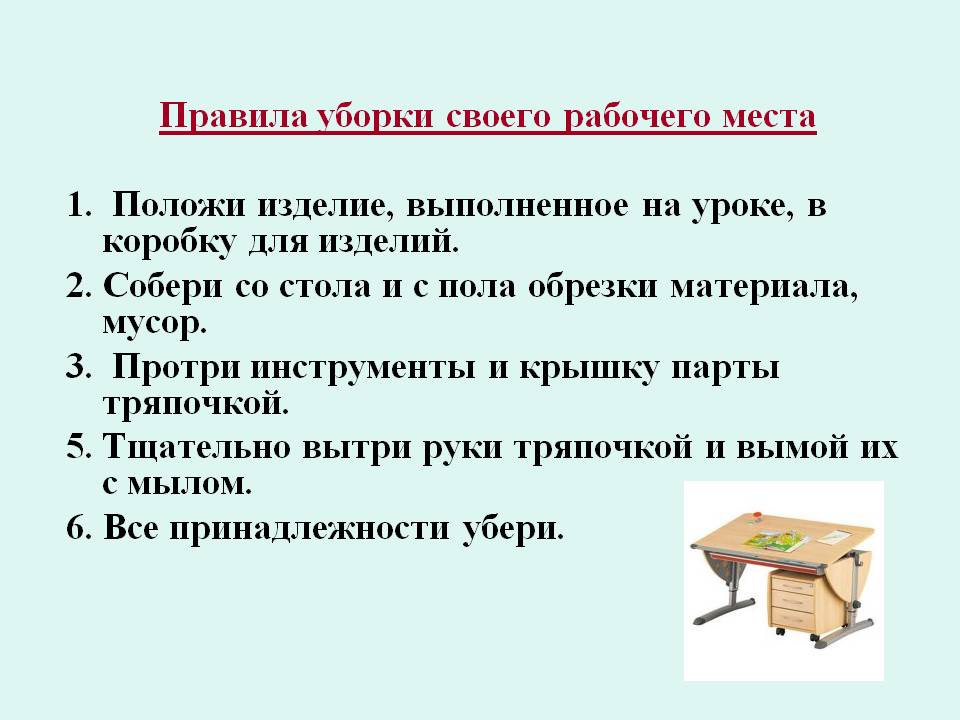 ПОНЕДЕЛЬНИК, 07.02.2022411.10 – 10.40С помощью ЭОРМир растенийПетрова Т.А.Понятия «съедобные», «ядовитые» ягоды.1.Посмотреть: https://youtu.be/S080VgOecYg 2.Запомни: Съедобные ягоды на вкус могут быть кислыми, сладкими, сочными, а ядовитые — горькими, вяжущими и терпкими. Нельзя пробовать больше одного плода, так как большее количество может стать причиной отравления или даже смерти.ПОНЕДЕЛЬНИК, 07.02.2022512.00 – 12.30С помощью ЭОРИзобразительное искусствоКлонина Т.В.Рисование ёлочки (предмет симметричной формы).Посмотреть видео:https://youtu.be/9tPZla9gMcYНарисовать ёлочку любым предложенным способом.ПОНЕДЕЛЬНИК, 07.02.2022612.55 – 13.25Онлайн занятиеПисьмо Артюшина О.А.Списывание письменных и печатных текстов с классной доски.Подключиться к конференции ZOOM: перейдите по ссылке:https://us05web.zoom.us/j/86530155646?pwd=RlVuSG1WZC9iWE05aU1QdzE0L0lIQT09или войдите в конференцию с помощью: Идентификатор конференции: 893 2889 0526В случае отсутствия связи: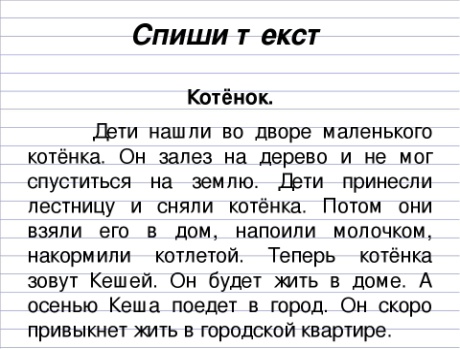 Viber (групповой видео чат) – отчет.ВТОРНИК, 08.02.2022УрокВремяСпособПредмет, учительТема урока (занятия)РесурсДомашнее заданиеВТОРНИК, 08.02.202218.30 – 9.00Онлайн занятиеФизкультураЯкушко В.В.Упражнения на равновесие﻿Подключиться к конференции Zoomhttps://us04web.zoom.us/j/78410686578?pwd=WTN3VDVqMU5SOW1XV2MydVVaaGw0UT09Идентификатор конференции: 784 1068 6578В случае отсутствия связи:1. выполнить зарядку https://www.youtube.com/watch?v=BUY8FM0o52c&t=40s      2. Посмотреть видео выполнить упражнения на равновесие https://www.youtube.com/watch?v=nYnymBsEAqoВТОРНИК, 08.02.202229.20 – 9.50Онлайн занятиеРемесло Никитина И.Н.Изготовление игольницы (в виде шляпки). Подключиться к конференции Zoom. Перейти по ссылке:https://us04web.zoom.us/j/79521419928?pwd=E-zFNEOV5uXcn0h9fwWJ4Set6rcroZ.1 или по идентификатору конференции: 795 2141 9928В случае отсутствия связи:посмотрите мастер-класс «Игольница шляпка»https://ok.ru/video/2771373003212 ВТОРНИК, 08.02.2022310.20 -10.50Самостоятельная работаРемесло Никитина И.Н.Изготовление игольницы (в виде шляпки). Опираясь на  инструкцию, приготовьте необходимый материал и инструменты для изготовления игольницы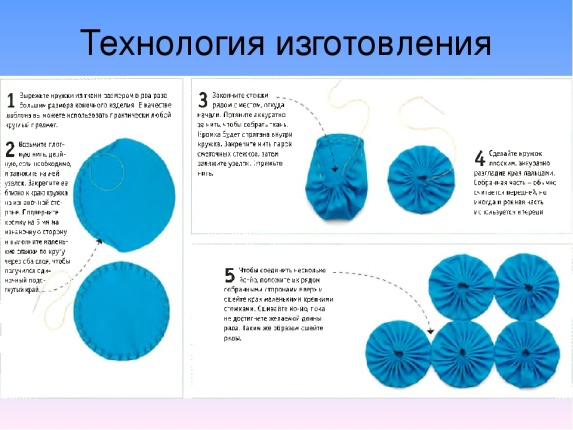 2. Сделайте заготовки деталей для «шляпки»ВТОРНИК, 08.02.2022411.10 – 10.40Самостоятельная работаРемесло Никитина И.Н.Изготовление игольницы (в виде шляпки).1.Повторите правила техники безопасности  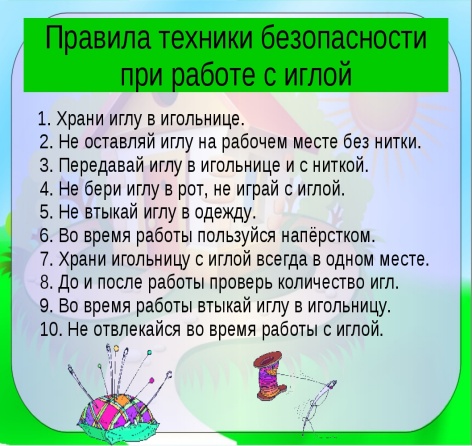 2.Следуя инструкции выполните  4-5 действия  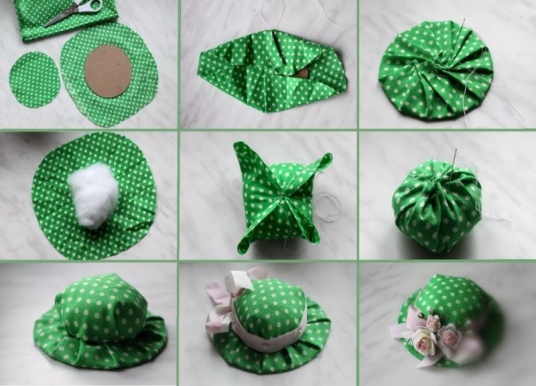 Viber (групповой видео чат) – отчет.ВТОРНИК, 08.02.2022512.00 – 12.30Онлайн занятиеМатематика Артюшина О.А. Решение примеров на сложение двузначного числа с однозначным без перехода через разряд.Подключиться к конференции ZOOM: перейдите по ссылке:https://us05web.zoom.us/j/86530155646?pwd=RlVuSG1WZC9iWE05aU1QdzE0L0lIQT09или войдите в конференцию с помощью: Идентификатор конференции: 893 2889 0526В случае отсутствия связи: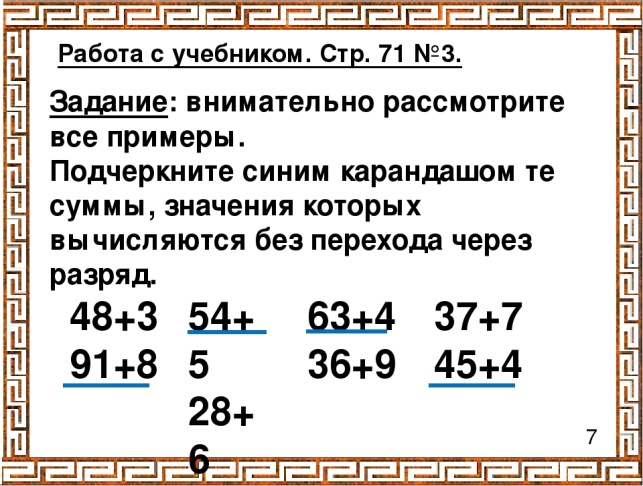 Viber (групповой видео чат) – отчет.ВТОРНИК, 08.02.2022612.55 – 13.25Онлайн занятиеПисьмо Артюшина О.А.Списывание письменных и печатных текстов с классной доски.Подключиться к конференции ZOOM: перейдите по ссылке:https://us05web.zoom.us/j/86530155646?pwd=RlVuSG1WZC9iWE05aU1QdzE0L0lIQT09или войдите в конференцию с помощью: Идентификатор конференции: 893 2889 0526В случае отсутствия связи: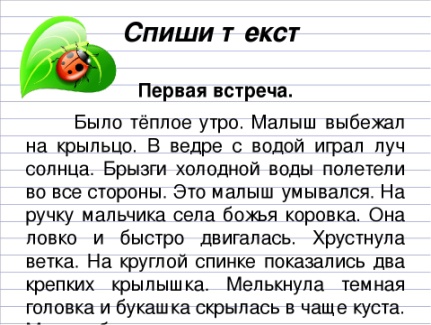 Viber (групповой видео чат) – отчет.СРЕДА, 09.02.2022УрокВремяСпособСпособПредмет, учительТема урока (занятия)РесурсДомашнее заданиеСРЕДА, 09.02.202218.30 – 9.008.30 – 9.00Онлайн занятиеЧтение Петрова Т.А.Заучивание отрывкаФ.Тютчев «Зима недаром злиться».Подключиться к конференции Zoomhttps://us05web.zoom.us/j/8842052772?pwd=OW5UMEovQktkQ0trd0RzYXNqWDBmdz09 Идентификатор конференции: 884 205 2772В случае отсутствия связи, выполни задания: прослушай аудиозапись стихотворения. Ф.Тютчев «Зима недаром злиться».https://youtu.be/iXiW8usbQFI СРЕДА, 09.02.202229.20 – 9.509.20 – 9.50Самостоятельная работаРемесло Никитина И.Н.Изготовление игольницы (в виде шляпки).1. Следуя инструкции продолжите работу по изготовлению игольницы «Шляпка».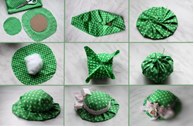 Готовую работу пришлите наViber (групповой видео чат) – отчет.СРЕДА, 09.02.2022310.20 -10.5010.20 -10.50С помощью ЭОРИзобразительное искусствоКлонина Т.В.Работа с трафаретами (шаблонами): овощи и фрукты.Посмотрите https://montessoriself.ru/wp-content/uploads/2014/09/ro3.jpghttps://montessoriself.ru/wp-content/uploads/2014/09/ro1-1.jpgРаспечатайтеРаскрасьте СРЕДА, 09.02.2022411.10 – 10.4011.10 – 10.40ОнлайнРемесло Никитина И.Н.Упражнение в вышивании «крестиком» на ткани в клетку.Подключиться к конференции Zoom. Перейти по ссылке:https://us04web.zoom.us/j/79521419928?pwd=E-zFNEOV5uXcn0h9fwWJ4Set6rcroZ.1 или по идентификатору конференции: 795 2141 9928В случае отсутствия связи:Повторить технику выполнения «крестика» на бумаге в клетку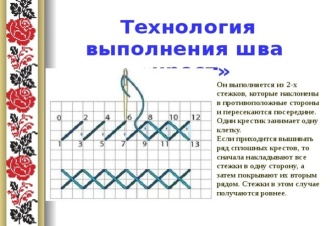 Viber (групповой видео чат) – отчет.СРЕДА, 09.02.2022512.00 – 12.3012.00 – 12.30Онлайн занятиеМатематика Артюшина О.А.Решение примеров на сложение двузначного числа с однозначным без перехода через разряд.Подключиться к конференции ZOOM: перейдите по ссылке:https://us05web.zoom.us/j/86530155646?pwd=RlVuSG1WZC9iWE05aU1QdzE0L0lIQT09или войдите в конференцию с помощью: Идентификатор конференции: 893 2889 0526В случае отсутствия связи: решаем примеры только на сложение без перехода через разряд!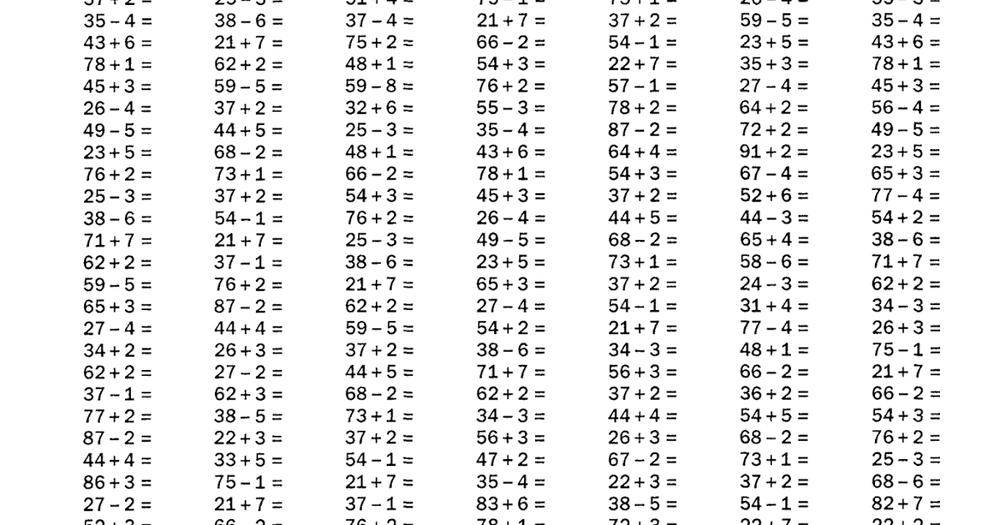 Viber (групповой видео чат) – отчет.ЧЕТВЕРГ, 10.02.2022УрокВремяСпособПредмет, учительТема урока (занятия)РесурсДомашнее заданиеЧЕТВЕРГ, 10.02.202218.30 – 9.00Самостоятельная работаРемесло Никитина И.Н.Упражнение в вышивании «крестиком» на ткани в клетку.1.Подготовить кусок ткани размером 20 на , натянуть его в пяльца2. Нанести на ткань разметку.3.Выполнить вышивание «крестиком» 2-4 линииViber (групповой видео чат) – отчет.ЧЕТВЕРГ, 10.02.202229.20 – 9.50ОнлайнРемесло Никитина И.Н.Вышивание композиций швом «вперёд иголка» на ткани: кит в океане.Подключиться к конференции ZOOM: перейдите по ссылке:https://us04web.zoom.us/j/79521419928?pwd=E-zFNEOV5uXcn0h9fwWJ4Set6rcroZ.1 или по идентификатору конференции: 795 2141 9928В случае отсутствия связи:1. Подготовьте материал 20 на  белого или голубого цвета2. Нанесите рисунок на ткань.3. Вышить кита синим цветом швом «вперед иголкой»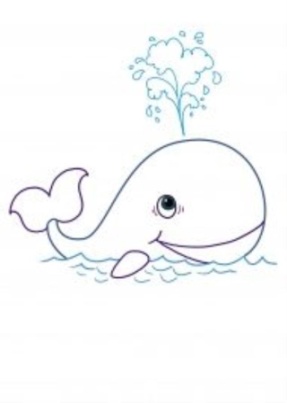 Viber (групповой видео чат) – отчет.ЧЕТВЕРГ, 10.02.2022310.20 -10.50Самостоятельная работаЧтение Петрова Т.А.Заучивание отрывкаФ.Тютчев «Зима недаром злиться».1.Прочитать стихотворение: 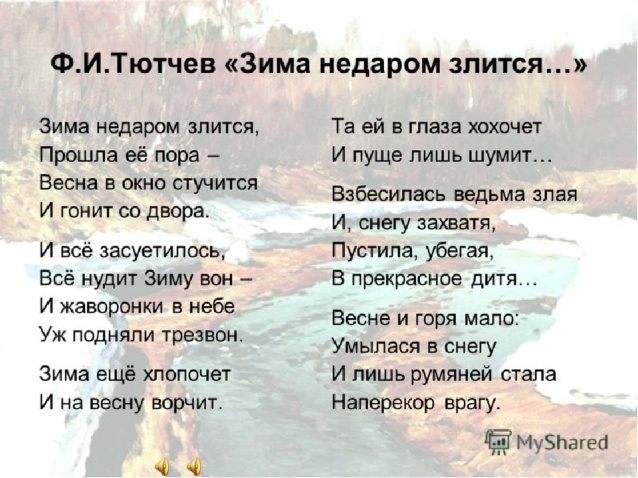 2.Ответить на вопросы:- О чем говориться в стихотворении? - С кем Ф. Тютчев сравнил зиму, весну? (старуха и молодая девушка)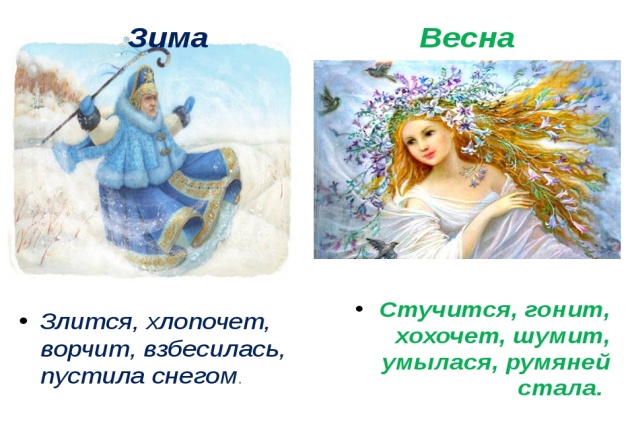 3.Совместно с родителями проговариваем первое и второе четверостишье, заучиваем наизусть.ЧЕТВЕРГ, 10.02.2022411.10 – 10.40Самостоятельная работаМир растенийПетрова Т.А.Понятия «съедобные», «ядовитые» ягоды.1.Повторить:Съедобные ягоды на вкус могут быть кислыми, сладкими, сочными, а ядовитые — горькими, вяжущими и терпкими. Нельзя пробовать больше одного плода, так как большее количество может стать причиной отравления или даже смерти.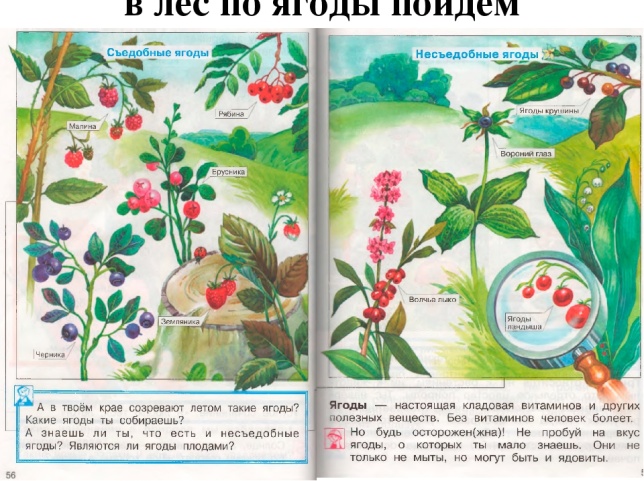 2.Выполни задание: покажи, назови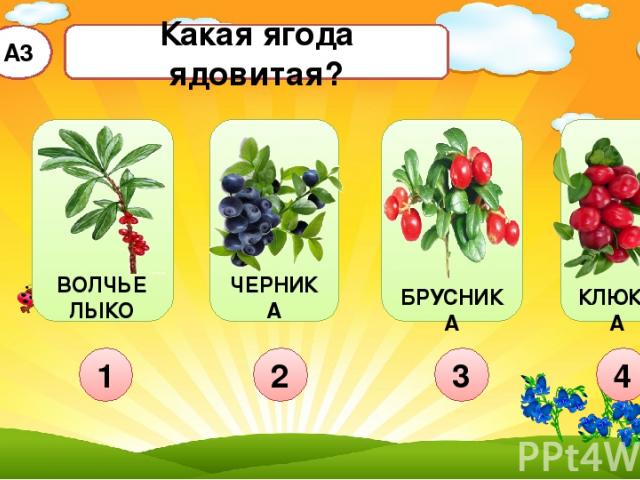 ЧЕТВЕРГ, 10.02.2022512.00 – 12.30ОнлайнСоциально-бытовая ориентировкаНикитина И.Н.Электричество.Правила ТБ при пользовании электроприборами. ﻿Подключиться к конференции ZOOM: перейдите по ссылке:https://us04web.zoom.us/j/79521419928?pwd=E- zFNEOV5uXcn0h9fwWJ4Set6rcroZ.1   или по идентификатору конференции: 795 2141 9928            В случае отсутствия связи:посмотрите мультфильм «Уроки осторожности»https://www.youtube.com/watch?v=JkJeLmhDFSk  2.Запомните общие правила обращения с электричеством 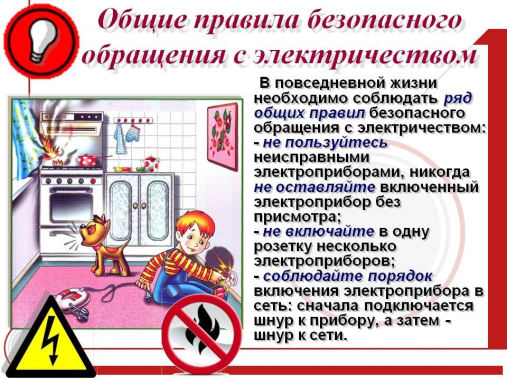 Viber (групповой видео чат) – отчет.ЧЕТВЕРГ, 10.02.2022612.55 – 13.25Онлайн занятиеПисьмоАртюшина О.А.Списывание письменных и печатных текстов с классной доски.Подключиться к конференции ZOOM: перейдите по ссылке:https://us05web.zoom.us/j/86530155646?pwd=RlVuSG1WZC9iWE05aU1QdzE0L0lIQT09или войдите в конференцию с помощью: Идентификатор конференции: 893 2889 0526В случае отсутствия связи: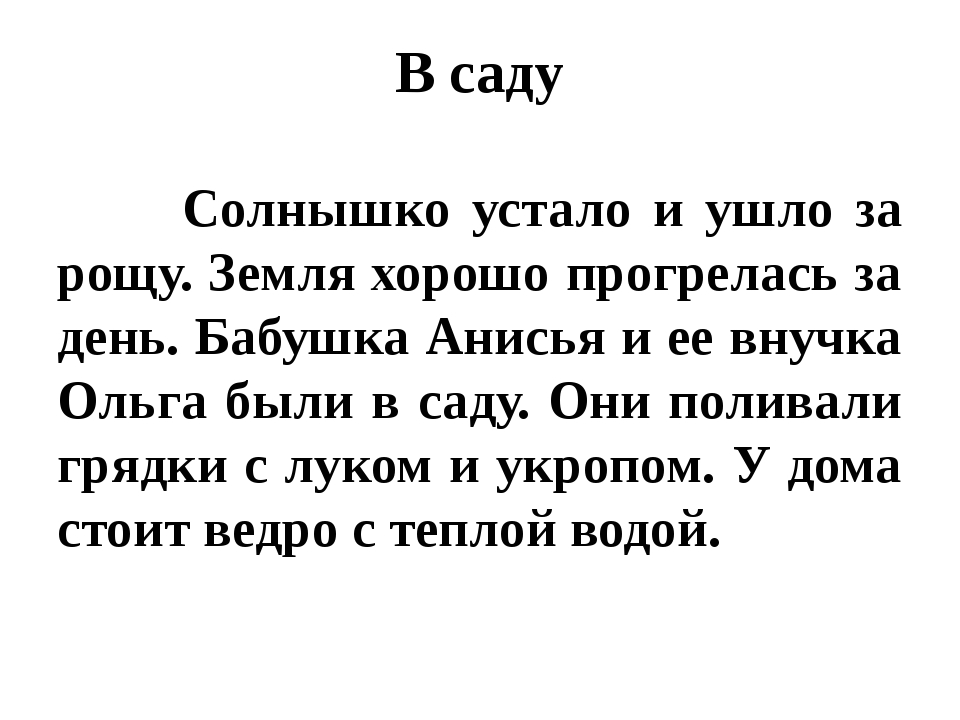 Viber (групповой видео чат) – отчет.ПЯТНИЦА, 11..02.2022УрокВремяСпособПредмет, учительТема урока (занятия)РесурсДомашнее заданиеПЯТНИЦА, 11..02.202218.30 – 9.00С помощью ЭОРСоциально-бытовая ориентировкаНикитина И.Н.Бытовая электроарматура.  Розетка, вилка.1.Познакомьтесь с розеткой и вилкой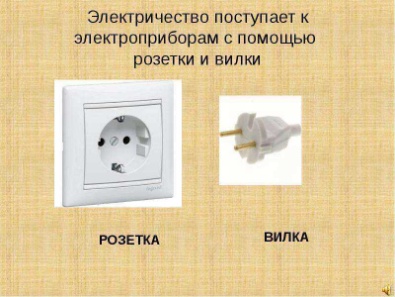 2. Прочитайте  о правилах  использования электроарматурыhttps://media-digital.ru/wp-content/uploads/1/0/6/1068a3a57edb623c3c701355ddfe84d1.jpegПЯТНИЦА, 11..02.202229.20 – 9.50ОнлайнФизкультураЯкушко В.В.Упражнения на равновесие. ﻿ Подключиться к конференции ZOOM: перейдите по ссылке:https://us04web.zoom.us/j/78410686578?pwd=WTN3VDVqMU5SOW1XV2MydVVaaGw0UT09 В случае отсутствия связи:1. выполнить зарядку  https://www.youtube.com/watch?v=BUY8FM0o52c&t=40s    2. Посмотреть видео выполнить упражнения на равновесие https://www.youtube.com/watch?v=nYnymBsEAqo ПЯТНИЦА, 11..02.2022310.20 -10.50С помощью ЭОРХозяйственно-бытовой трудНикитина И.Н.Практическая работа. Мытье рабочих столов и подоконников.1.Выполните задания и познакомьтесь с порядком мытья подоконникаhttps://cloud.mail.ru/public/cS7y/NYXB8NDm5  2.Выполните практическую работу по мытью подоконников..Viber (групповой видео чат) – отчет.ПЯТНИЦА, 11..02.2022411.10 – 10.40С помощью ЭОРХозяйственно-бытовой трудНикитина И.Н.Практическая работа. Мытье рабочих столов и подоконников.1. Познакомьтесь с правилами ухода за мебельюhttps://cloud.mail.ru/public/cX4P/FC4LyBF4X 2.Выполните практическую работу по мытью рабочего стола.   Viber (групповой видео чат) – отчет.ПЯТНИЦА, 11..02.2022512.00 – 12.30Онлайн занятиеМатематикаАртюшина О.А.Решение примеров на вычитание однозначного числа из двузначного без перехода через разряд.Подключиться к конференции ZOOM: перейдите по ссылке:https://us05web.zoom.us/j/86530155646?pwd=RlVuSG1WZC9iWE05aU1QdzE0L0lIQT09или войдите в конференцию с помощью: Идентификатор конференции: 893 2889 0526В случае отсутствия связи: решаем примеры только на сложение без перехода через разряд!Viber (групповой видео чат) – отчет.ПЯТНИЦА, 11..02.2022611.40 – 12.10С помощью ЭОРКоррекционные занятия Петрова Т.А.Целенаправленность действий.Выполни действия по заданию:https://www.igraemsa.ru/igry-dlja-detej/igry-na-logiku-i-myshlenie/igra-na-logiku-bolshe-menshe